ПОЯСНИТЕЛЬНАЯ ЗАПИСКАк проекту постановления об утверждении административного регламентапо выдаче уведомления о соответствии (несоответствии) указанных в уведомлении о планируемом строительстве объекта индивидуального жилищного строительства или садового дома параметрам и допустимости размещения объекта индивидуального жилищного строительства или садового дома на земельном участке         Проект постановления об утверждении административного регламента по выдаче уведомления о соответствии (несоответствии) указанных в уведомлении о планируемом строительстве объекта индивидуального жилищного строительства или садового дома параметрам и допустимости размещения объекта индивидуального жилищного строительства или садового дома на земельном участке разработан в соответствии с Градостроительным кодексом Российской Федерации, Федеральным законом от 06.10.2003 № 131-ФЗ «Об общих принципах организации местного самоуправления в Российской Федерации», Федеральным законом от 03.08.2018 N 340-ФЗ «О внесении изменений в  Градостроительный кодекс Российской Федерации и отдельные законодательные акты Российской Федерации», Федеральным законом от 03.08.2018 N 341-ФЗ «О внесении изменений в Земельный кодекс Российской Федерации и отдельные законодательные акты Российской Федерации в части упрощения размещения линейных объектов», Федеральным законом от 03.08.2018 N 342-ФЗ «О внесении изменений в Градостроительный кодекс Российской Федерации и отдельные законодательные акты Российской Федерации».        Разработчиком административного регламента является Управление по архитектуре, градостроительству, имущественным и земельным отношениям Администрации Гаврилов-Ямского муниципального района.Проект постановления об утверждении административного регламента разработан в соответствии  с требованиями Федерального закона 27.07.2010 № 210-ФЗ «Об организации предоставления государственных и муниципальных услуг» и направлен на оптимизацию процедур по оформлению документов.Проект постановления об утверждении административного регламента публикуется для проведения независимой экспертизы.Предметом независимой экспертизы является оценка возможного положительного эффекта, а также возможных негативных последствий реализации положений проекта регламента для граждан и организаций.Срок, отведенный для проведения независимой экспертизы – не 15 дней со дня размещения проекта о внесении изменений в административный регламент в сети Интернет.Заключения независимой экспертизы, а также замечания и предложения по проекту внесения изменений в административный регламент необходимо направлять по адресу:Управление по архитектуре, градостроительству, имущественным и земельным отношениям, зарегистрировано: 152240, Ярославская область, Гаврилов-Ямский район, г. Гаврилов-Ям, ул. Кирова, д.1-а, по телефонам: (48534) 2-05-59, 2-34-96, факсом: (48534) 2-34-96. Лицо, ответственное за сбор и учет предложений заинтересованных лиц – начальник отдела по архитектуре, градостроительству и земельным отношениям Сарыгина Марина Сергеевна, тел. (48534) 2-05-59, адрес электронной почты ozo@gavyam.adm.yar.ru. Начальник Управления                                                                       В.В. Василевскаяпроект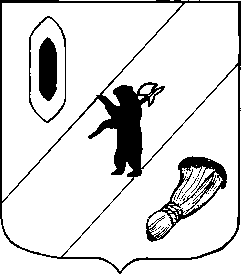 АДМИНИСТРАЦИЯ  ГАВРИЛОВ-ЯМСКОГОМУНИЦИПАЛЬНОГО  РАЙОНАПОСТАНОВЛЕНИЕ00.00.2018  № 0Об утверждении Административного  регламента предоставления муниципальной услуги «Выдача уведомления о соответствии (несоответствии) указанных в уведомлении о планируемом строительстве объекта индивидуального жилищного строительства или садового дома параметрам и допустимости размещения объекта индивидуального жилищного строительства или садового дома на земельном участке»В соответствии с Градостроительным кодексом Российской Федерации, Федеральным  законом от 27.07.2010 № 210-ФЗ «Об организации предоставления государственных и муниципальных услуг»,  Федеральным  законом от 06.10.2003 № 131-ФЗ «Об общих принципах организации местного самоуправления в Российской Федерации», статьей 26 Устава Гаврилов-Ямского муниципального района Ярославской областиАДМИНИСТРАЦИЯ МУНИЦИПАЛЬНОГО РАЙОНА ПОСТАНОВЛЯЕТ:1. Утвердить Административный регламент предоставления муниципальной услуги «Выдача уведомления о соответствии (несоответствии) указанных в уведомлении о планируемом строительстве объекта индивидуального жилищного строительства или садового дома параметрам и допустимости размещения объекта индивидуального жилищного строительства или садового дома на земельном участке» (Приложение).2. Опубликовать постановление в районной газете «Гаврилов-Ямский вестник» и разместить его на официальном сайте Администрации Гаврилов-Ямского муниципального района в информационно-телекоммуникационной сети Интернет.3. Контроль за исполнением настоящего постановления возложить на  первого заместителя Главы Администрации Гаврилов-Ямского муниципального района Забаева А.А.4. Постановление вступает в силу с момента официального опубликования.Глава Администрациимуниципального района						   В.И.СеребряковПриложение к постановлениюАдминистрации Гаврилов-Ямскогомуниципального района00.00.2018 № 0Административный регламентпредоставления муниципальной услугипо  выдаче уведомления о соответствии (несоответствии) указанных в уведомлении о планируемом строительстве объекта индивидуального жилищного строительства или садового дома параметрам и допустимости размещения объекта индивидуального жилищного строительства или садового дома на земельном участке1. Общие положения1.1. Административный регламент предоставления муниципальной услуги по выдаче уведомления о соответствии (несоответствии) указанных в уведомлении о планируемом строительстве объекта индивидуального жилищного строительства или садового дома параметрам и допустимости размещения объекта индивидуального жилищного строительства или садового дома на земельном участке (далее – Регламент) разработан в целях оптимизации административных процедур, повышения качества и доступности предоставления муниципальной услуги, определяет порядок и стандарт предоставления муниципальной услуги по выдаче уведомления о соответствии (несоответствии) указанных в уведомлении о планируемом строительстве объекта индивидуального жилищного строительства или садового дома параметрам и допустимости размещения объекта индивидуального жилищного строительства или садового дома на земельном участке (далее – муниципальная услуга). Регламент также определяет особенности предоставления услуги в электронной форме через информационно-телекоммуникационную сеть «Интернет» и через многофункциональный центр предоставления государственных и муниципальных услуг.Регламент распространяется в том числе на отношения, возникающие в связи с предоставлением муниципальной услуги в случае проведения работ по сохранению объекта культурного наследия местного (муниципального) значения, затрагивающих конструктивные и другие характеристики надежности и безопасности такого объекта.1.2. При предоставлении муниципальной услуги заявителями являются физические и юридические лица являющиеся застройщиками (далее – заявители).Понятие «застройщик» в настоящем Регламенте используется в значении, указанном в пункте 16 статьи 1 Градостроительного кодекса Российской Федерации.Интересы заявителей могут представлять иные лица, уполномоченные заявителем в соответствии с действующим законодательством. 1.3. Информирование о порядке предоставления муниципальной услуги.1.3.1.Муниципальная услуга предоставляется Управлением по архитектуре, градостроительству, имущественным и земельным отношениям Администрации Гаврилов-Ямского муниципального района (далее по тексту – Управление). Место нахождения: Ярославская область, Гаврилов-Ямский район, г. Гаврилов-Ям, ул. Кирова, д.1а.Почтовый адрес: Ярославская область, Гаврилов-Ямский район, г. Гаврилов-Ям, ул. Советская, д. 51.График работы: Управления: понедельник-четверг - с 8.00 до 17.00, пятница- с 8.00 до 16.00, (перерыв на обед с 12.00 до 12.48), суббота, воскресенье – выходные дни.Прием по вопросам предоставления муниципальной услуги ведется по месту нахождения Управления  по следующему графику:понедельник, среда – с 08.00 до 12.00; вторник, четверг – с 08.00 до 17.00;пятница – с 08.00 до 16.00; перерыв на обед – с 12.00 до 12.48.Справочные телефоны: 8 (48534) 2-34-96, 2-05-59 (отдел архитектуры, градостроительства и земельных отношений).Адрес электронной почты: (e-mail): gyammr@gavyam.adm.yar.ruРегиональный центр телефонного обслуживания: 8 4852 49-09-09, 8 800 100-76-09.1.3.2. Муниципальная услуга может быть предоставлена по принципу «одного окна» через государственное автономное учреждение Ярославской области «Многофункциональный центр предоставления государственных и муниципальных услуг» (далее – многофункциональный центр, МФЦ).Местонахождение: 152240, Ярославская область, г. Гаврилов-Ям, ул. Кирова, д.3 (здание Автовокзала).Справочные телефоны: 8(48534) 2-42-20, 8 (800) 100-76-09Адрес сайта многофункционального центра в информационно-телекоммуникационной сети «Интернет»: http://mfc76.ruАдрес электронной почты МФЦ: mfc@mfc76.ru.Информация о филиале многофункционального центра размещена на сайте многофункционального центра.1.4. Информация о предоставлении муниципальной услуги, об услугах, которые являются необходимыми и обязательными для предоставления муниципальной услуги, формы и образцы документовразмещаются:на официальном сайте Администрации муниципального района в информационно-телекоммуникационной сети «Интернет»: http: //www.gavyam.ru – «Главная» – «Услуги» – «Муниципальные услуги» - «Перечень муниципальных услуг – раздел 2 «Строительство, земельные отношения» пункт 2.21».на информационных стендах в Управлении; в федеральной государственной информационной системе «Единый портал государственных и муниципальных услуг (функций)» www.gosuslugi.ru (далее– Единый портал):https://www.gosuslugi.ru/pgu/service/7600000000165263012_.html#!_consultingв многофункциональном центре: г.Гаврилов-Ям ул. Кирова, д.3 (здание «Автовокзала»)1.5.Предоставление информации заявителям по вопросам предоставления муниципальной услуги, в том числе о ходе предоставления муниципальной услуги осуществляется:в устной форме при личном обращении в Управлении или в многофункциональном центре;посредством телефонной связи: в Управлении 8 (48534) 2-34-96, 2-05-59 в часы приема, указанные в п.1.3.1 Регламента; в многофункциональном центре 8 (48534) 2-42-20, 8 (800) 100-76-09 в часы приема, указанные в п.1.3.2 Регламента;с использованием электронной почты в Управлении(e-mail): ozo@gavyam.adm.yar.ru; в многофункциональном центре mfc@mfc76.ru; с использованием Единого портала;- посредством почтового отправления: Ярославская область, Гаврилов-Ямский район, г. Гаврилов-Ям, ул. Советская, д. 51.Письменное обращение за информацией о порядке предоставления муниципальной услуги должно быть рассмотрено не позднее 30 дней. Ответ на обращение, поступившее в форме электронного документа, направляется в форме электронного документа по адресу электронной почты, указанному в обращении, или в письменной форме по почтовому адресу, указанному в обращении.1.6. В рамках предоставления муниципальной услуги заявителю обеспечивается возможность осуществить запись на приемв МФЦ для подачи заявления о предоставлении муниципальной услуги через Единый портал, выбрав удобные для заявителя дату и время приема в пределах установленного в МФЦ графика приема заявителей. Запись на прием осуществляется посредством интерактивного сервиса Единого портала.При осуществлении записи совершения иных действий кроме прохождения процедуры идентификации и аутентификации и указания цели приема от заявителя не требуется. Уведомление о записи на прием поступает в Личный кабинет заявителя в течение одного рабочего дня.2. Стандарт предоставления муниципальной услуги       2.1. Наименование муниципальной услуги – выдача уведомления о соответствии (несоответствии) указанных в уведомлении о планируемом строительстве объекта индивидуального жилищного строительства или садового дома параметрам и допустимости размещения объекта индивидуального жилищного строительства или садового дома на земельном участке.Уведомление о соответствии (несоответствии) указанных в уведомлении о планируемом строительстве объекта индивидуального жилищного строительства или садового дома параметрам и допустимости размещения объекта индивидуального жилищного строительства или садового дома на земельном участке представляет собой документ, подтверждающий соответствие указанных в уведомлении параметров объекта индивидуального жилищного строительства или садового дома предельным параметрам разрешенного строительства, реконструкции объектов капитального строительства, установленным правилами землепользования и застройки, документацией по планировке территории, и обязательным требованиям к параметрам объектов капитального строительства, установленным Градостроительным Кодексом Российской Федерации, другими федеральными законами и действующим на дату поступления этого уведомления, а также допустимости размещения объекта индивидуального жилищного строительства или садового дома в соответствии с разрешенным использованием земельного участка и ограничениями, установленными в соответствии с земельным и иным законодательством Российской Федерации и действующими на дату поступления этого уведомления.2.2. Наименование органа, предоставляющего муниципальную услугу: Управление по архитектуре, градостроительству, имущественным и земельным отношениям Администрации Гаврилов-Ямского муниципального района (далее по тексту – Управление).В целях, связанных с предоставлением муниципальной услуги, используются документы и информация, обрабатываемые, в том числе посредством межведомственного запроса, с использованием межведомственного информационного взаимодействия с Управлением Федеральной службой государственной регистрации, кадастра и картографии по Ярославской области.При предоставлении муниципальной услуги запрещается требовать от заявителя осуществления действий, в том числе согласований, необходимых для получения муниципальной услуги и связанных с обращением в иные государственные органы, органы местного самоуправления и организации, за исключением получения услуг, получения документов и информации, предоставляемых в результате предоставления таких услуг, включённых в перечень услуг, которые являются необходимыми и обязательными для предоставления муниципальной услуги, утверждённый решением Собрания представителей Гаврилов-Ямского муниципального района от 31.08.2011 № 29 «Об утверждении Перечня услуг, которые являются необходимыми и обязательными для предоставления муниципальных услуг Администрацией Гаврилов-Ямского муниципального района и оказываются организациями, участвующими в предоставлении муниципальных услуг».2.3. Формы подачи заявления и получения результата предоставления услуги:очная форма – при личном присутствии заявителя в Управлении или МФЦ;заочная форма – без личного присутствия заявителя (по почте, через Единый портал).Муниципальную услугу в электронной форме могут получить только физические или юридические лица, зарегистрированные на Едином портале.Форма и способ получения результата, подтверждающего предоставление муниципальной услуги, указываются заявителем в заявлении, если иное не установлено законодательством Российской Федерации.2.4. Результатом предоставления муниципальной услуги является:       - выдача уведомления о соответствии указанных в уведомлении о планируемом строительстве объекта индивидуального жилищного строительства или садового дома параметрам и допустимости размещения объекта индивидуального жилищного строительства или садового дома на земельном участке;        -выдача уведомления о несоответствии указанных в уведомлении о планируемом строительстве объекта индивидуального жилищного строительства или садового дома параметрам и допустимости размещения объекта индивидуального жилищного строительства или садового дома на земельном участке;- в случае отсутствия в уведомлении о планируемом строительстве сведений, предусмотренных ч.1 ст.51.1 Градостроительного кодекса РФ, или документов, предусмотренных пунктами 2 - 4 чч.3 ст.51.1 Градостроительного Кодекса РФ, Управление в течение трех рабочих дней со дня поступления уведомления о планируемом строительстве возвращает застройщику данное уведомление и прилагаемые к нему документы без рассмотрения с указанием причин возврата. В этом случае уведомление о планируемом строительстве считается ненаправленным.2.5. Срок предоставления муниципальной услуги составляет:7 рабочих дней со дня получения Управлением  уведомление о планируемых строительстве или реконструкции объекта индивидуального жилищного строительства или садового дома;2.6. Правовые основания для предоставления муниципальной услуги:Градостроительный кодекс Российской Федерации от 29.12.2004№ 190-ФЗ («Российская газета», № 290, 30.12.2004); Федеральный закон «О введении в действие Градостроительного кодекса Российской Федерации» от 29.12.2004 № 191-ФЗ («Российская газета», № 290, 30.12.2004);Федеральный закон от 06.10.2003 № 131-ФЗ «Об общих принципах организации местного самоуправления в Российской Федерации» («Собрание законодательства РФ», 06.10.2003, № 40, ст. 3822);Федеральный закон от 27.07.2010 № 210-ФЗ «Об организации предоставления государственных и муниципальных услуг» («Российская газета», № 168, 30.07.2010);Федеральный закон от 26.07.2006 № 135-ФЗ «О защите конкуренции» («Российская газета», № 162, 27.07.2006);Федеральный закон от 25.06.2002 № 73-ФЗ «Об объектах культурного наследия (памятниках истории и культуры) народов Российской Федерации» («Российская газета», № 116-117, 29.06.2002);Постановление Правительства Российской Федерации от 27.09.2011 №797 «О взаимодействии между многофункциональными центрами предоставления государственных и муниципальных услуг и федеральными органами исполнительной власти, органами государственных внебюджетных фондов, органами государственной власти субъектов Российской Федерации, органами местного самоуправления» («Собрание законодательства РФ», 03.10.2011, № 40, ст. 5559, изменения «Российская газета», № 303, 31.12.2012);Постановление Правительства Российской Федерации от 22.12.2012 №1376 «Об утверждении Правил организации деятельности многофункциональных центров предоставления государственных и муниципальных услуг» («Российская газета», № 303, 31.12.2012, «Собрание законодательства РФ», 31.12.2012, № 53 (ч. 2), ст. 7932);Постановление Правительства Российской Федерацииот 30.04.2014 №403 «Об исчерпывающем перечне процедур в сфере жилищного строительства» («Собрание законодательства РФ», 12.05.2014, № 19, ст. 2437);Приказ Минэкономразвития России от 18.01.2012 № 13 «Об утверждении примерной формы соглашения о взаимодействии между многофункциональными центрами предоставления государственных и муниципальных услуг и федеральными органами исполнительной власти, органами государственных внебюджетных фондов, органами государственной власти субъектов Российской Федерации, органами местного самоуправления» («Бюллетень нормативных актов федеральных органов исполнительной власти», № 19, 07.05.2012); - Приказ Минстроя России от 19.09.2018 № 591/пр «Об утверждении форм уведомлений, необходимых для строительства или реконструкции объекта индивидуального жилищного строительства или садового дома» (Официальный интернет-портал правовой информации http://www.pravo.gov.ru, 28.09.2018);Приказ Министерства культуры Российской Федерации № 418, Министерства регионального развития Российской Федерации  № 339 от 29.07.2010 «Об утверждении перечня исторических поселений» («Российская газета», № 219, 29.09.2010);- Правила землепользования и застройки Великосельского, Заячье-Холмского, Митинского и Шопшинского сельских поселений Гаврилов-Ямского муниципального района.2.7. Перечень документов, необходимых для предоставления муниципальной услуги.2.7.1. Перечень необходимых документов, предоставляемых заявителем самостоятельно:1.Уведомление о планируемых строительстве или реконструкции объекта индивидуального жилищного строительства или садового дома (далее-уведомление), содержащее следующие сведения:1) фамилия, имя, отчество (при наличии), место жительства застройщика, реквизиты документа, удостоверяющего личность (для физического лица);2) наименование и место нахождения застройщика (для юридического лица), а также государственный регистрационный номер записи о государственной регистрации юридического лица в едином государственном реестре юридических лиц и идентификационный номер налогоплательщика, за исключением случая, если заявителем является иностранное юридическое лицо;3) кадастровый номер земельного участка (при его наличии), адрес или описание местоположения земельного участка;4) сведения о праве застройщика на земельный участок, а также сведения о наличии прав иных лиц на земельный участок (при наличии таких лиц);5) сведения о виде разрешенного использования земельного участка и объекта капитального строительства (объекта индивидуального жилищного строительства или садового дома);6) сведения о планируемых параметрах объекта индивидуального жилищного строительства или садового дома, в целях строительства или реконструкции которых подано уведомление о планируемом строительстве, в том числе об отступах от границ земельного участка;7) сведения о том, что объект индивидуального жилищного строительства или садовый дом не предназначен для раздела на самостоятельные объекты недвижимости;8) почтовый адрес и (или) адрес электронной почты для связи с застройщиком;9) способ направления застройщику уведомлений (результат оказания услуги)*В случае изменения параметров планируемого строительства или реконструкции объекта индивидуального жилищного строительства или садового дома застройщик подает или направляет уведомление  об изменении параметров планируемого строительства   или реконструкции объекта индивидуального жилищного строительства  или садового дома с указанием изменяемых параметров (далее-уведомление).2. правоустанавливающие документы на земельный участок в случае, если права на него не зарегистрированы в Едином государственном реестре недвижимости;3.документ, подтверждающий полномочия представителя застройщика, в случае, если уведомление о планируемом строительстве направлено представителем застройщика;4. заверенный перевод на русский язык документов о государственной регистрации юридического лица в соответствии с законодательством иностранного государства в случае, если застройщиком является иностранное юридическое лицо;2.7.2. Перечень документов и сведений, подлежащих представлению в рамках межведомственного информационного взаимодействия:градостроительный план земельного участка, оформленный не ранее, чем за три года до дня подачи заявления о предоставлении разрешения на строительство, или в случае выдачи разрешения на строительство линейного объекта реквизиты проекта планировки территории и проекта межевания территории. разрешение на отклонение от предельных параметров разрешенного строительства, реконструкции (представляетсяв случае если заявителю было предоставлено такое разрешение в соответствии со статьей 40 Градостроительного кодекса Российской Федерации).выписка из Единого государственного реестра недвижимости, если право на земельный участок зарегистрировано в Едином государственном реестре недвижимости, выданная Управлением Федеральной службой государственной регистрации, кадастра и картографии по Ярославской области;Заявитель может по собственному желанию предоставить самостоятельно документы, указанные в пп.2.7.2. настоящего раздела Регламента.При переходе права на земельный участок и объект капитального строительства срок действия разрешения на строительство сохраняется.Заявитель вправе предоставить полный пакет документов, необходимых для предоставления муниципальной услуги, самостоятельно.Установленный пунктом 2.7. раздела 2 Регламента перечень документов является исчерпывающим.Орган, предоставляющий муниципальные услуги, не вправе требовать от заявителя:представления документов и информации или осуществления действий, представление или осуществление которых не предусмотрено нормативными правовыми актами, регулирующими отношения, возникающие в связи с предоставлением муниципальных услуг;представления документов и информации, в том числе подтверждающих внесение заявителем платы за предоставление муниципальных услуг, которые находятся в распоряжении органов, предоставляющих государственные услуги, органов, предоставляющих муниципальные услуги, иных государственных органов, органов местного самоуправления либо подведомственных государственным органам или органам местного самоуправления организаций, участвующих в предоставлении муниципальных услуг, в соответствии с нормативными правовыми актами Российской Федерации, нормативными правовыми актами Ярославской области, муниципальными правовыми актами, за исключением документов, включенных в определенный частью 6 статьи 7 Федерального закона от 27.07.2010 № 210-ФЗ «Об организации предоставления государственных и муниципальных услуг» перечень документов, если иное не предусмотрено нормативными правовыми актами, определяющими порядок предоставления муниципальных услуг. 2.8. Перечень услуг, которые являются необходимыми и обязательными для предоставления муниципальной услуги.1) подготовка схемы планировочной организации земельного участка с обозначением места размещения объекта индивидуального жилищного строительства или садового дома описания внешнего облика объекта индивидуального жилищного строительства или садового дома включает в себя описание в текстовой форме и графическое описание. Описание внешнего облика объекта индивидуального жилищного строительства или садового дома в текстовой форме включает в себя указание на параметры объекта индивидуального жилищного строительства или садового дома, цветовое решение их внешнего облика, планируемые к использованию строительные материалы, определяющие внешний облик объекта индивидуального жилищного строительства или садового дома, а также описание иных характеристик объекта индивидуального жилищного строительства или садового дома, требования к которым установлены градостроительным регламентом в качестве требований к архитектурным решениям объекта капитального строительства. Графическое описание представляет собой изображение внешнего облика объекта индивидуального жилищного строительства или садового дома, включая фасады и конфигурацию объекта индивидуального жилищного строительства или садового дома.2.9. Основания для отказа в предоставлении муниципальной услуги отсутствуют.2.10. Исчерпывающий перечень оснований для принятия решения о  выдаче уведомления о несоответствии указанных в уведомлении о планируемом строительстве объекта индивидуального жилищного строительства или садового дома параметрам и допустимости размещения объекта индивидуального жилищного строительства или садового дома на земельном участке:1) указанные в уведомлении о планируемом строительстве параметры объекта индивидуального жилищного строительства или садового дома не соответствуют предельным параметрам разрешенного строительства, реконструкции объектов капитального строительства, установленным правилами землепользования и застройки, документацией по планировке территории, или обязательным требованиям к параметрам объектов капитального строительства, установленным Градостроительным Кодексом РФ, другими федеральными законами и действующим на дату поступления уведомления о планируемом строительстве;2) размещение указанных в уведомлении о планируемом строительстве объекта индивидуального жилищного строительства или садового дома не допускается в соответствии с видами разрешенного использования земельного участка и (или) ограничениями, установленными в соответствии с земельным и иным законодательством Российской Федерации и действующими на дату поступления уведомления о планируемом строительстве;3) уведомление о планируемом строительстве подано или направлено лицом, не являющимся застройщиком в связи с отсутствием у него прав на земельный участок;Неполучение или несвоевременное получение документов, запрошенных в порядке межведомственного взаимодействия, не может являться основанием для отказа в предоставлении муниципальной услуги.Перечень оснований для принятия решения о мотивированном отказе в предоставлении муниципальной услуги, содержащийся в пункте 2.10 раздела 2 Регламента является исчерпывающим.2.11. В случае отсутствия в уведомлении о планируемом строительстве сведений, предусмотренных частью 1 ст.51.1 Градостроительного Кодекса РФ, или документов, предусмотренных пунктами 2 - 4 части 3 ст.51.1 Градостроительного кодекса РФ, Управление в течение трех рабочих дней со дня поступления уведомления о планируемом строительстве возвращает застройщику данное уведомление и прилагаемые к нему документы без рассмотрения с указанием причин возврата. В этом случае уведомление о планируемом строительстве считается ненаправленным.2.12.Возможность приостановления срока предоставления муниципальной услуги законодательством не предусмотрена.2.13. Предоставление муниципальной услуги осуществляется без взимания платы.2.14. Максимальный срок ожидания в очереди при подаче заявления и при получении результата предоставления муниципальной услуги не должен превышать 15 минут. 2.15. Срок и порядок регистрации заявления на предоставление муниципальной услуги.Уведомление, поданное в очной форме в Управление, регистрируется непосредственно при подаче в ОМСУ. Порядок регистрации Уведомления, поданного в очной форме в МФЦ, определяется соглашением о взаимодействии с многофункциональным центром. Уведомление, поданное в заочной форме регистрируется, в день поступления в Управление.2.15. Требования к помещениям, в которых предоставляется муниципальная услуга, к местам ожидания и приема заявителей, размещению и оформлению визуальной, текстовой и мультимедийной информации о порядке предоставления муниципальной услуги.Вход в здание оборудован информационной табличкой (вывеской), содержащей информацию о наименовании, местонахождении, режиме работы, а также о телефонных номерах справочной службы.Пути движения к входу в здание (при их наличии), вход в зданиеоборудуются в соответствии с требованиями строительных норм и правил, обеспечивающих доступность для инвалидов и маломобильных групп населения.Все помещения, в которых предоставляется муниципальная услуга, соответствуют санитарно-эпидемиологическим требованиям, правилам пожарной безопасности, нормам охраны труда.Помещения для работы с заявителями оборудуются соответствующими информационными стендами, вывесками, указателями.Места ожидания оборудуются стульями или столами обеспечиваются канцелярскими принадлежностями в количестве, достаточном для оформления документов заявителями.В случае если совокупный максимальный срок ожидания заявителя в очереди при подаче документов, необходимых для предоставления муниципальной услуги, и максимальный срок приема заявления и документов от заявителя превышают 1 час, помещение для предоставления муниципальной услуги обеспечивается санитарно-гигиеническимипомещениями, оборудованными в соответствии с требованиями строительных норм и правил.2.16. Показатели доступности и качества муниципальной услуги.наличие возможности получения муниципальной услуги в электронном виде (да);отсутствие превышения срока предоставления муниципальной услуги, установленного пунктом 2.5 раздела 2 Регламента (да); отсутствие обоснованных жалоб со стороны заявителей (да);беспрепятственный доступ к местам предоставления муниципальной услуги для маломобильных групп граждан (входы в помещения оборудуются пандусами, расширенными проходами, позволяющими обеспечить беспрепятственный доступ маломобильных групп граждан, включая инвалидов, использующих кресла-коляски) (нет);оборудование мест для бесплатной парковки автотранспортных средств, в том числе не менее 10 процентов мест (но не менее одного места) для парковки специальных автотранспортных средств инвалидов (да);сопровождение инвалидов, имеющих стойкие расстройства функции зрения и самостоятельного передвижения, к месту предоставления муниципальной услуги и оказание им помощи (да);дублирование необходимой для инвалидов звуковой и зрительной информации, а также надписей, знаков и иной текстовой и графической информации знаками, выполненными рельефно-точечным шрифтом Брайля, допуск сурдопереводчика и тифлосурдопереводчика (нет);допуск на объект собаки-проводника при наличии документа, подтверждающего ее специальное обучение (да);2.17. Требования к обеспечению доступности для инвалидов. Требования к обеспечению доступности для инвалидов помещений, в которых предоставляются государственные и муниципальные услуги, залов ожидания, мест для заполнения запросов о предоставлении государственной или муниципальной услуги, информационных стендов в соответствии с законодательством Российской Федерации о социальной защите инвалидов:- предоставление муниципальной услуги по месту жительства заявителя для инвалидов с нарушениями опорно-двигательного аппарата и передвигающихся на креслах-колясках путем вызова специалиста по телефону;- предоставление услуги через представителя заявителя;- предоставление услуги по принципу «одного окна» через государственное автономное учреждение Ярославской области «Многофункциональный центр предоставления государственных и муниципальных услуг»; - предоставление услуги через Единый портал государственных и муниципальных услуг в сети Интернет.В целях расширения возможности инвалидов самостоятельно получать муниципальные услуги в практической деятельности предлагается руководствоваться следующим:- использование для подписания заявлений и прочих необходимых документов инвалидами по зрению факсимильного воспроизведения собственноручной подписи.2.18. Особенности предоставления муниципальной услуги в электронной форме.Предоставление муниципальной услуги в электронной форме осуществляется в соответствии с этапами перехода на предоставление услуг (функций) в электронном виде, утвержденными распоряжением Правительства Российской Федерации от 17.12.2009 № 1993-р, и Планом перехода на предоставление в электронном виде государственных, муниципальных и иных услуг, утвержденных Постановлением Правительства Ярославской области от 11.05.2012 № 421-п.Электронная форма заявления заполняется на Едином портале. При подаче заявления с использованием Единого портала к нему прикрепляются копии необходимых документов в форме электронных файлов с соблюдением следующих требований:электронная копия документа должна представлять собой файл в одном из форматов PDF, DOC, DOCX, TIF, TIFF, JPG, JPЕG, XLS, XLSX, содержащий образ соответствующего бумажного документа, либо комплект таких документов в электронном архиве в формате ZIP или RAR.  электронная копия может быть получена сканированием, фотографированием. Сведения в электроннойкопии документа должны быть читаемы. может быть прикреплен электронный документ, полученный в соответствующем ведомстве.Максимальный размер прикрепляемых файлов в сумме не должен превышать 5 Мб (мегабайт). Оригиналы прилагаемых электронных копий документов впоследствии представляются в Управление  по архитектуре, градостроительству, имущественным и земельным отношениям Администрации Гаврилов-Ямского муниципального района.При предоставлении электронной копии документа, подписанной усиленной квалифицированной подписью нотариуса или органа (организации), выдавшего документ в соответствии с требованиями Федерального закона от 06.04.2011 № 63-ФЗ «Об электронной подписи», предоставление оригинала документа не требуется. При предоставлении государственной услуги в электронной форме заявителю предоставляется возможность получать информацию о ходе предоставления муниципальной услуги в личном кабинете Единого портала в форме уведомлений о ходе предоставления муниципальной услуги.  Документ и (или) информация, подтверждающие предоставление муниципальной услуги, могут быть выданы заявителю лично в форме документа на бумажном носителе в Управлении,многофункциональном центре, либо направлены в форме документа на бумажном носителе почтовым отправлением. Форма и способ получения документа и (или) информации, подтверждающих предоставление муниципальной услуги указываются заявителем в заявлении. Скан-образ результата предоставления муниципальной услуги, заверенный квалифицированной электронной цифровой подписью уполномоченного должностного лица в соответствии с Федеральным законом от 06.04.2011 № 63-ФЗ «Об электронной подписи», направляется заявителю в личный кабинет на Едином портале.Получение результата предоставления муниципальной услуги в электронной форме не лишает заявителя права получить указанный результат на бумажном носителе.3. Состав, последовательность и сроки выполнения административных процедур, требования к порядку их выполнения, в том числе особенности выполнения административных процедур в электронной форме3.1. Предоставление муниципальной услуги включает в себя следующие административные процедуры:прием, первичная проверка и регистрация Уведомления и приложенных к нему документов, поданных, в том числе, через многофункциональный центр и в электронной форме;рассмотрение и проверка Уведомления и приложенных к нему документов, подготовка проекта документа, являющегося результатом муниципальной услуги;принятие уполномоченным должностным лицом решения по результатам рассмотрения и проверки Уведомления и приложенных к нему документов;выдача (направление) заявителю документов являющихся результатом оказания муниципальной услуги, в том числе в электронной форме.Блок-схема предоставления муниципальной услуги приведена в приложении 3 к настоящему Регламенту.3.2. Прием, первичная проверка и регистрация Уведомления и приложенных к нему документов, поданных, в том числе, через многофункциональный центр и в электронной форме. Основанием для начала административной процедуры является поступление в Управление Уведомления с приложенными к нему документами при личном обращении застройщика в Управление или многофункциональный центр, путем почтового отправления либо через Единый портал.Ответственным за выполнение административной процедуры является уполномоченный специалист отдела по архитектуре, градостроительству и земельным отношениям Управления.При проведении первичной проверки уполномоченный специалистпроверяет документы, удостоверяющие личность заявителя либо полномочия представителя;проверяет надлежащее оформление Уведомления и соответствие представленных документов документам, указанным в Уведомлении.В случае поступления в Управление Уведомления на оказание муниципальной услуги и документов через многофункциональный центр уполномоченный специалист регистрирует Уведомления в порядке, установленном правилами внутреннего документооборота Управления, фиксирует сведения о заявителе (номер дела) и дату поступления Уведомления в многофункциональный центр.При поступлении Уведомления через Единый портал, оно регистрируется в установленном порядке и заявителю в личный кабинет на Едином портале направляется соответствующее уведомление. Срок проверки электронного заявления составляет не более 1 дня со дня его поступления. В случае выявления в ходе проверки нарушений в оформлении электронного заявления (в заполнении граф электронной формы заявления, в комплектности электронных документов) в личный кабинет заявителя на Едином портале направляется электронное уведомление с предложением устранить выявленные недостатки и повторно подать заявление лично или с использованием Единого портала.Максимальный срок исполнения административной процедуры составляет 1 рабочий день.3.3. Рассмотрение и проверка Уведомления и приложенных к нему документов, подготовка проекта документа, являющегося результатом муниципальной услуги.Основанием для начала административной процедуры является регистрация Уведомления и приложенных к нему документов. Ответственным за выполнение административной процедуры является уполномоченный специалист отдела по архитектуре, градостроительству и земельным отношениям Управления. Уполномоченный специалист: формирует запросы в рамках межведомственного информационного взаимодействия (путем заполнения интерактивных форм) в соответствии с требованиями, установленными Федеральным законом от 27.07.2010 № 210-ФЗ «Об организации предоставления государственных и муниципальных услуг». Запросы должны быть сформированы и направлены в день регистрации Уведомления.Межведомственное взаимодействие осуществляется в электронной форме с использованием системы межведомственного электронного взаимодействия по межведомственному запросу органа, предоставляющего муниципальную услугу, подведомственной государственному органу организации, участвующей в предоставлении государственных и муниципальных услуг, либо многофункционального центра в случаях, предусмотренных соглашением о взаимодействии.Направление межведомственного запроса на бумажном носителе допускается в случае невозможности направления запроса в электронной форме в связи с подтвержденной технической недоступностью или неработоспособностью веб-сервисов либо неработоспособностью каналов связи, обеспечивающих доступ к сервисам, а также в случаях, когда поставщик сведений предоставляет заведомо неполные/некорректные данные или состав предоставляемых в электронном виде данных не соответствует представлению аналогичного документа в бумажном виде.Ответы на указанные межведомственные запросы готовятся и направляются соответствующими уполномоченными органами в срок, не превышающий 3  рабочих дня.При поступлении заявления уполномоченный специалист:- проводит проверку соответствия указанных в уведомлении о планируемом строительстве параметров объекта индивидуального жилищного строительства или садового дома предельным параметрам разрешенного строительства, реконструкции объектов капитального строительства, установленным правилами землепользования и застройки, документацией по планировке территории, и обязательным требованиям к параметрам объектов капитального строительства, установленным Градостроительным Кодексом РФ, другими федеральными законами и действующим на дату поступления уведомления о планируемом строительстве, а также допустимости размещения объекта индивидуального жилищного строительства или садового дома в соответствии с разрешенным использованием земельного участка и ограничениями, установленными в соответствии с земельным и иным законодательством Российской Федерации;запрашивает документы (их копии или сведения, содержащиеся в них), указанные в части 2 подпункта 2.7.1.1. или в части 2 подпункта 2.7.1.2 пункта 2.7. раздела 2 Регламента, в порядке межведомственного взаимодействия, если заявитель не представил указанные документы самостоятельно.Документы (их копии или сведения, содержащиеся в них) предоставляются соответствующими уполномоченными органами и организациями в срок, не превышающий 3 (трех) рабочих дней со дня получения межведомственного запроса, за исключением случая, когда строительство или реконструкция объекта капитального строительства, не являющегося линейным объектом, планируется в границах территории исторического поселения федерального или регионального поселения и заявитель не представил, указанного пункте 5 части 2подпункта 2.7.1.1. и пункте 3 части 2 подпункта 2.7.1.2. пункта 2.7. раздела 2 Регламента, либо заявитель в заявлении не указал типовое архитектурное решение, в соответствии с которым планируется строительство или реконструкция объекта капитального строительства, в таком случае срок направления указанного заключения составляет не более 25 дней со дня поступления в Департамент охраны объектов культурного наследия Ярославской области раздела проектной документацииобъекта капитального строительства или предусмотренного пунктом пункте 3 части 2 подпункта 2.7.1.2. пункта 2.7. раздела 2 Регламента описания внешнего облика объекта индивидуального жилищного строительства.осуществляет подготовку проекта документа, являющегося результатом предоставления муниципальной услуги.Максимальный срок исполнения административной процедуры– 3 рабочих дня.3.4. Принятие уполномоченным должностным лицом решения по результатам рассмотрения заявления и приложенных к нему документов.Основанием для начала административной процедуры является получение уполномоченный специалист документа, являющегося результатом предоставления муниципальной услуги.Ответственным за выполнение административной процедуры является - уполномоченный специалист.3.5. Выдача (направление) заявителю документов являющихся результатом оказания муниципальной услуги.Основанием для начала административной процедуры является получение уполномоченным специалистомподписанных документов являющихся результатом оказания муниципальной услуги.Ответственными за выполнение административной процедуры является  ведущий специалист отдела по архитектуре, градостроительству и земельным отношениям УправленияУполномоченный специалиств течение 1 дня с момента получения документов являющихся результатом оказания муниципальной услуги производит в установленном порядке регистрацию документов, вносит сведения о принятом решениив журнал регистрации выданных разрешений на строительство.Уполномоченный специалист вносит сведения о результате предоставления муниципальной услуги в Журнал регистрации.Прибывший в назначенный для получения результата предоставления муниципальной услуги день заявитель предъявляет документ, удостоверяющий личность, а представитель заявителя дополнительно документ, подтверждающий его полномочия.Уполномоченный специалист проверяет предъявленные документы, выдает явившемуся заявителю или представителю заявителя документы, являющиеся результатом оказания муниципальной услуги, проставляя отметку в Журнале регистрации.В случае неявки заявителя в день, назначенный для получения результата предоставления муниципальной услуги, уполномоченный специалист (с отметкой в Журнале регистрации) направляет документы являющиеся результатом оказания муниципальной услуги в тот же день заявителю по почте заказным письмом с уведомлением о вручении.В случае, если в заявлении (запросе) заявителем указано на получение результата предоставления муниципальной услуги в многофункциональном центре (при условии если заявление на оказание муниципальной услуги было подано через многофункциональный центр), Управление обеспечивает передачу документов в многофункциональный центр для выдачи их заявителю, в срок предусмотренный соглашением о взаимодействии.При подаче заявления через Единый портал результат предоставления услуги направляется в личный кабинет заявителя на Едином портале в форме скан-копиидокумента, подписанной квалифицированной электронной подписью уполномоченного должностного лица в соответствии с Федеральным законом от 06.04.2011 № 63-ФЗ «Об электронной подписи».Максимальный срок исполнения административной процедуры составляет 1 рабочий день.3.6. Особенности выполнения административных процедур в многофункциональных центрах.3.6.1. Прием и обработка заявления с приложенными к нему документами на предоставление муниципальной услуги.Ответственными за выполнение административной процедуры являются специалисты многофункционального центра.При проверке документов специалист многофункционального устанавливает личность заявителя на основании паспорта гражданина Российской Федерации и иных документов, удостоверяющих личность заявителя в соответствии с законодательством Российской Федерации, а также проверяет соответствие копий представленных документов (за исключением нотариально заверенных) их оригиналам, а в случае обращения представителя заявителя - личность и полномочия представителя.Принятые документы регистрируются в автоматизированной информационной системе многофункционального центра, формируется расписка в приеме документов в двух экземплярах, один из которых выдается заявителю, второй хранится в многофункциональном центре.Принятый комплект документов с сопроводительными документами передается в управление в сроки, установленные соглашением о взаимодействии.3.6.2. Выдача результата предоставления муниципальной услуги через многофункциональный центр. В случае представления заявителем заявления через многофункциональный центр документ, являющийся результатом муниципальной услуги, направляется в многофункциональный центр, если иной способ получения не указан заявителем.Выдача документов по результатам предоставления муниципальной услуги при личном обращении заявителя в многофункциональный центр осуществляется работником многофункционального центра, ответственным за выдачу документов в соответствии с соглашением о взаимодействии.4. Формы контроля за исполнением Регламента4.1. Текущий контроль за принятием решений, соблюдением и исполнением положений Регламента и иных нормативных правовых актов, устанавливающих требования к предоставлению муниципальной услуги осуществляется _ начальником Управления непосредственно при предоставлении муниципальной услуги, а также путём организации проведения проверок в ходе предоставления муниципальной услуги.	Непосредственно при предоставлении муниципальной услуги, а также путём организации проведения проверок в ходе предоставления муниципальной услуги. По результатам проверок уполномоченный специалистдаёт указания по устранению выявленных нарушений и контролирует их исполнение.Текущий контроль включает рассмотрение, принятие решений и подготовку ответов на обращения заинтересованных лиц, содержащие жалобы на решения и действия (бездействие), принимаемые (осуществляемые) в ходе предоставления муниципальной услуги.4.2. Оценка полноты и качества предоставления муниципальной услуги и последующий контроль за исполнением Регламента осуществляется отделом по организационно-правовой работе и муниципальной службе Администрации и включает в себя проведение проверок, выявление и устранение нарушений прав заинтересованных лиц, рассмотрение предложений по повышению качества предоставления услуги и недопущению выявленных нарушений.Плановые проверки исполнения Регламента осуществляются вУправлениив соответствии с графиком проверок, но не реже чем раз в два года.Внеплановые проверки осуществляются по поручению Главы Администрации или при наличии жалоб на исполнение административного регламента.4.3. Персональная ответственность исполнителя закрепляется в его должностной инструкции в соответствии с требованиями законодательства.По результатам проверок лица, допустившие нарушение требований регламента, привлекаются к дисциплинарной ответственности в соответствии с Трудовым Кодексом Российской Федерации.За неправомерные решения и действия (бездействие), принимаемые (осуществляемые) в ходе предоставления муниципальной услуги, являющиеся административными правонарушениями или преступлениями, виновные лица привлекаются к ответственности в соответствии с действующим законодательством Российской Федерации.4.4. Контроль за условиями и организацией предоставления муниципальной услуги в многофункциональном центре осуществляется в соответствии соглашением о взаимодействии.4.5. Порядок и формы контроля за предоставлением муниципальной услуги со стороны граждан, их объединений и организаций устанавливаются действующим законодательством Российской Федерации.5. Досудебный (внесудебный) порядок обжалования решений и действий (бездействия) органа, предоставляющего муниципальную услугу, а также должностных лиц и муниципальных служащих 5.1. Заявитель может обратиться с жалобойв том числе в следующих случаях:1) нарушение срока регистрации запроса заявителя о предоставлении муниципальной услуги;2) нарушение срока предоставления муниципальной услуги;3) требование у заявителя документов, не предусмотренных нормативными правовыми актами Российской Федерации, нормативными правовыми актами Ярославской области, муниципальными правовыми актами для предоставления муниципальной услуги;4) отказ в приеме документов, предоставление которых предусмотрено нормативными правовыми актами Российской Федерации, нормативными правовыми актами Ярославской области, муниципальными правовыми актами для предоставления муниципальной услуги, у заявителя;5) отказ в предоставлении муниципальной услуги, если основания отказа не предусмотрены федеральными законами и принятыми в соответствии с ними иными нормативными правовыми актами Российской Федерации, нормативными правовыми актами Ярославской области, муниципальными правовыми актами;6) затребование с заявителя при предоставлении муниципальной услуги платы, не предусмотренной нормативными правовыми актами Российской Федерации, нормативными правовыми актами Ярославской области, муниципальными правовыми актами;7) отказ органа, предоставляющего муниципальную услугу, должностного лица органа, предоставляющего муниципальную услугу, в исправлении допущенных опечаток и ошибок в выданных в результате предоставления муниципальной услуги документах либо нарушение установленного срока таких исправлений.5.2. Жалоба подается лично в Управление, либо в МФЦ, либо в Управление Федеральной антимонопольной службы по Ярославской области в порядке, установленном антимонопольным законодательством Российской Федерации, а также жалоба может быть направлена по почте, с использованием информационно-телекоммуникационной сети Интернет: официального сайта Администрации Гаврилов-Ямского муниципального района, через МФЦ, а также через Единый портал.При поступлении жалобы многофункциональный центр обеспечивает ее передачу в Управление, в порядке и сроки, которые установлены соглашением о взаимодействии между многофункциональным центром и Администрацией Гаврилов-Ямского муниципального района (далее - соглашение о взаимодействии), но не позднее следующего рабочего дня со дня поступления жалобы.В случае, если жалобу подает представитель заявителя, он представляет документ, удостоверяющий его личность, и документ, подтверждающий его полномочия на осуществление действий от имени заявителя. При подаче жалобы в электронном виде документы, указанные в данном пункте, могут быть представлены в форме электронных документов, подписанных электронной подписью, вид которой предусмотрен законодательством Российской Федерации, при этом документ, удостоверяющий личность заявителя, не требуется.5.3. Управление обеспечивает:оснащение мест приема жалоб стульями, столом, информационным стендом, писчей бумагой и письменными принадлежностями;информирование заявителей о порядке обжалования решений и действий (бездействия) органов, предоставляющих муниципальные услуги, их должностных лиц либо муниципальных служащих посредством размещения информации на стендах в местах предоставления муниципальных услуг, на Едином портале;консультирование заявителей о порядке обжалования решений и действий (бездействия) органов, предоставляющих муниципальные услуги, их должностных лиц либо муниципальных служащих, в том числе по телефону, электронной почте, при личном приеме.5.4. Жалоба должна содержать:наименование Управления, фамилию, имя, отчество должностного лица, либо муниципального служащего, решения и действия (бездействие) которых обжалуются;фамилию, имя, отчество (последнее - при наличии), сведения о месте жительства заявителя – для физического лица либо наименование, сведения о месте нахождения заявителя – для юридического лица, а также номер (номера) контактного телефона, адрес (адреса) электронной почты (при наличии) и почтовый адрес, по которым должен быть направлен ответ заявителю;сведения об обжалуемых решениях и действиях (бездействии), должностного лица Управления, либо муниципального служащего;доводы, на основании которых заявитель не согласен с решением и действием (бездействием) Управления, должностного лица, либо муниципального служащего. Заявителем могут быть представлены документы (при наличии), подтверждающие доводы заявителя, либо их копии.5.5. Жалоба, поступившая в Управление, подлежит регистрации не позднее рабочего дня, следующего за днем ее поступления.5.6. Жалоба рассматривается в течение 15 рабочих дней со дня ее регистрации, если более короткие сроки рассмотрения жалобы не установлены Правительством РФ, а в случае обжалования отказа Управлении, должностного лица Управления в приеме документов у заявителя либо в исправлении допущенных опечаток и ошибок, либо в случае обжалования нарушения установленного срока таких исправлений - в течение 5 рабочих дней со дня ее регистрации.5.7. По результатам рассмотрения жалобы Управление принимает одно из следующих решений:удовлетворяет жалобу, в том числе в форме отмены принятого решения, исправления допущенных Управлением опечаток и ошибок в выданных в результате предоставления муниципальной услуги документах, возврата заявителю денежных средств, взимание которых не предусмотрено нормативными правовыми актами Российской Федерации, нормативными правовыми актами Ярославской области, а также в иных формах. При удовлетворении жалобы уполномоченный на ее рассмотрение орган принимает исчерпывающие меры по устранению выявленных нарушений, в том числе по выдаче заявителю результата муниципальной услуги, не позднее 5 рабочих дней со дня принятия решения, если иное не установлено законодательством Российской Федерацииотказывает в удовлетворении жалобы.5.8. Управление отказывает в удовлетворении жалобы,  в том числе в следующих случаях:наличие вступившего в законную силу решения суда, арбитражного суда в отношении аналогичной жалобы о том же предмете и по тем же основаниям;подача жалобы лицом, полномочия которого не подтверждены в порядке, установленном законодательством Российской Федерации;наличие решения, принятого ранее этим же Управлением по результатам рассмотрения жалобы в отношении того же заявителя и по тому же предмету жалобы.5.9. В случае, если в компетенцию Управления не входит принятие решения в отношении жалобы, Управление в течение 3 рабочих дней со дня ее регистрации направляет жалобу в уполномоченный на ее рассмотрение орган и в письменной форме информирует заявителя о перенаправлении жалобы.При этом срок рассмотрения жалобы исчисляется со дня регистрации жалобы в уполномоченном на ее рассмотрение органе.5.10. Не позднее дня, следующего за днем принятия решения, указанного в пункте 5.7. данного раздела Регламента, заявителю направляется мотивированный ответ о результатах рассмотрения жалобы в письменной форме и по желанию заявителя в электронной форме.5.11. В случае установления в ходе или по результатам рассмотрения жалобы признаков состава административного правонарушения или преступления должностное лицо, наделенное полномочиями по рассмотрению жалоб, незамедлительно направляет имеющиеся материалы в органы прокуратуры. 5.12. В случае установления в ходе или по результатам рассмотрения жалобы признаков состава административного правонарушения, предусмотренного статьёй 12<1> Закона Ярославской области от 03.12.2007 № 100-з  «Об административных правонарушениях», должностное лицо, уполномоченное на рассмотрение жалоб, незамедлительно направляет соответствующие материалы в Департамент информатизации и связи Ярославской области. Приложение 1 к административному РегламентуУведомление о планируемых строительстве или реконструкции объекта индивидуального жилищного строительства или садового дома(наименование уполномоченного на выдачу разрешений на строительство федерального органа исполнительной власти, органа исполнительной власти субъекта Российской Федерации, органа местного самоуправления)1. Сведения о застройщике2. Сведения о земельном участке3. Сведения об объекте капитального строительства4. Схематичное изображение планируемого к строительству или реконструкции объекта капитального строительства на земельном участкеПочтовый адрес и (или) адрес электронной почты для связи:Уведомление о соответствии указанных в уведомлении о планируемых строительстве или реконструкции объекта индивидуального жилищного строительства или садового дома параметров объекта индивидуального жилищного строительства или садового дома установленным параметрам и допустимости размещения объекта индивидуального жилищного строительства или садового дома на земельном участке либо о несоответствии указанных в уведомлении о планируемых строительстве или реконструкции объекта индивидуального жилищного строительства или садового дома параметров объекта индивидуального жилищного строительства или садового дома установленным параметрам и (или) недопустимости размещения объекта индивидуального жилищного строительства или садового дома на земельном участке прошу направить следующим способом:(путем направления на почтовый адрес и (или) адрес электронной почты или нарочным в уполномоченном на выдачу разрешений на строительство федеральном органе исполнительной власти, органе исполнительной власти субъекта Российской Федерации или органе местного самоуправления, в том числе через многофункциональный центр)Настоящим уведомлением подтверждаю, что  (объект индивидуального жилищного строительства или садовый дом)не предназначен для раздела на самостоятельные объекты недвижимости.Настоящим уведомлением я  (фамилия, имя, отчество (при наличии)даю согласие на обработку персональных данных (в случае если застройщиком является физическое лицо).М.П.
(при наличии)К настоящему уведомлению прилагаются:(документы, предусмотренные частью 3 статьи 51.1 Градостроительного кодекса Российской Федерации (Собрание законодательства Российской Федерации, 2005, № 1, ст. 16; 2018, № 32, ст. 5133, 5135)	Приложение 2 к регламентуБЛОК - схема предоставления муниципальной услуги по выдаче уведомления о соответствии (несоответствии) указанных в уведомлении о планируемом строительстве объекта индивидуального жилищного строительства или садового дома параметрам и допустимости размещения объекта индивидуального жилищного строительства или садового дома на земельном участке«»20г.1.1Сведения о физическом лице, в случае если застройщиком является физическое лицо:1.1.1Фамилия, имя, отчество (при наличии)1.1.2Место жительства1.1.3Реквизиты документа, удостоверяющего личность1.2Сведения о юридическом лице, в случае если застройщиком является юридическое лицо:1.2.1Наименование1.2.2Место нахождения1.2.3Государственный регистрационный номер записи о государственной регистрации юридического лица в едином государственном реестре юридических лиц, за исключением случая, если заявителем является иностранное юридическое лицо1.2.4Идентификационный номер налогоплательщика, за исключением случая, если заявителем является иностранное юридическое лицо2.1Кадастровый номер земельного участка (при наличии)2.2Адрес или описание местоположения земельного участка2.3Сведения о праве застройщика на земельный участок (правоустанавливающие документы)2.4Сведения о наличии прав иных лиц на земельный участок (при наличии)2.5Сведения о виде разрешенного использования земельного участка3.1Сведения о виде разрешенного использования объекта капитального строительства (объект индивидуального жилищного строительства или садовый дом)3.2Цель подачи уведомления (строительство или реконструкция)3.3Сведения о планируемых параметрах:3.3.1Количество надземных этажей3.3.2Высота3.3.3Сведения об отступах от границ земельного участка3.3.4Площадь застройки3.3.5.Сведения о решении о предоставлении разрешения на отклонение от предельных параметров разрешенного строительства, реконструкции (при наличии)3.4Сведения о типовом архитектурном решении объекта капитального строительства, в случае строительства или реконструкции такого объекта в границах территории исторического поселения федерального или регионального значения(должность, в случае если застройщиком является юридическое лицо)(подпись)(расшифровка подписи)ЗаявительУправление по архитектуре, градостроительству, имущественным и земельным отношениям администрации Гаврилов-Ямского МРЗаявительУведомление и пакет документовПолучение результата муниципальной услугиприем, первичная проверка и Уведомления и приложенных к нему документовподготовка проекта документа, являющегося результатом муниципальной услугипринятие уполномоченным должностным лицом решения по результатам рассмотрения и проверки Уведомлениявыдача (направление) заявителю документов являющихся результатом оказания муниципальной услугиВ случае отсутствия в уведомлении о планируемом строительстве необходимых сведений или документов, Управление в течение трех рабочих дней возвращает застройщику данное уведомление и прилагаемые к нему документы без рассмотрения с указанием причин возврата. 